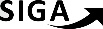 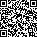 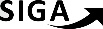 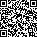 Rio de Janeiro, 14 de julho de 2022.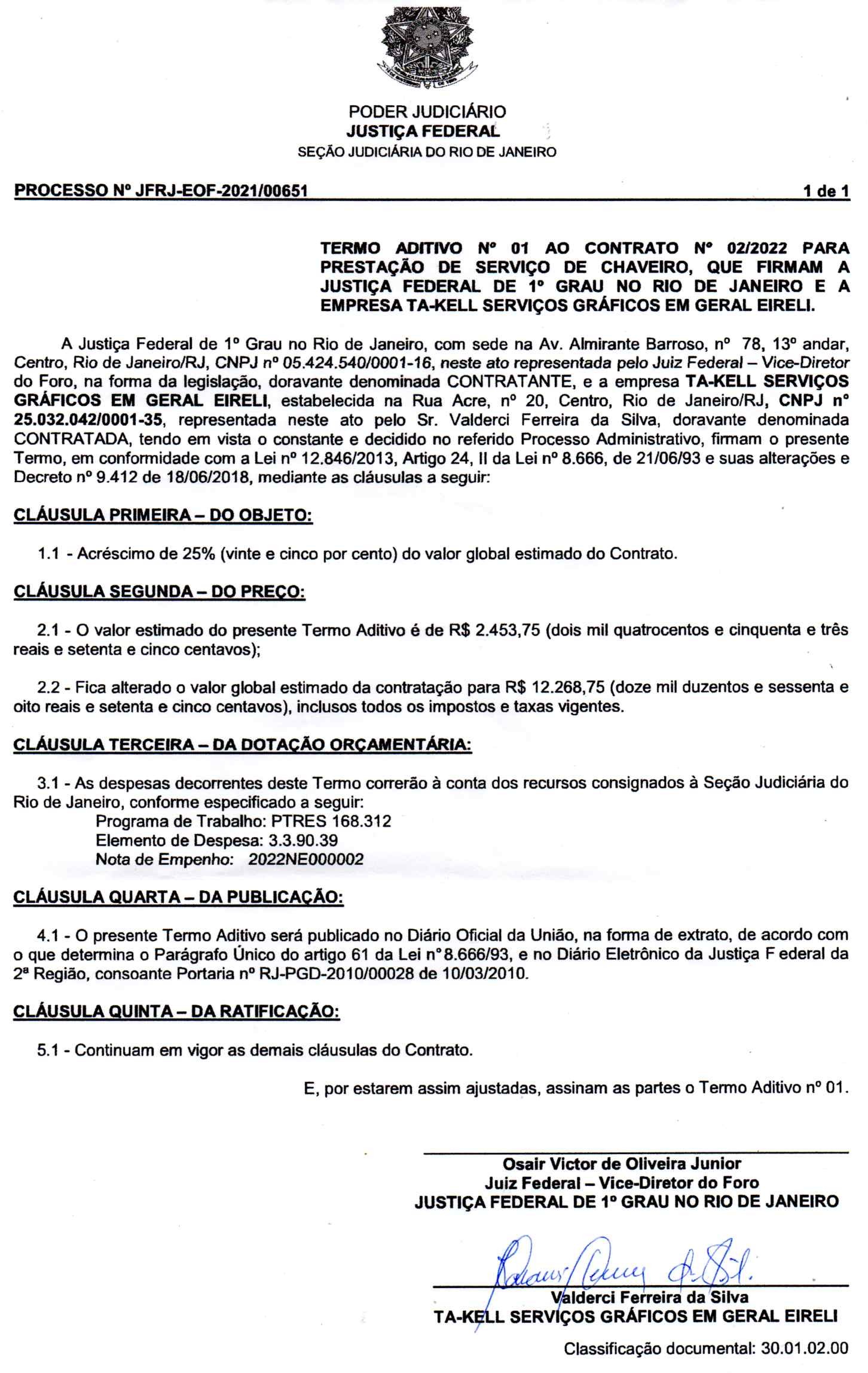 